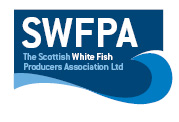 GILL NETS PositionsGill nets Position InfoFLEET:160º39,15N        60º42,73N01º44,20W       01º37,36WFLEET:260º43,05N        60º39,25N01º40,70W       01º47,90WFLEET:360º40,07N        60º43,60N01º50,20N        01º43,54WFLEET :460º45,00N         60º47,95N001º42,50W      001º33,88WFLEET:560º52,04N          60º49,13N001º21,45W     001º28,30WFLEET:6 60º44,57N        60º47,34N01º40,20W      001º31,84WFLEET:760º47,02N         60º44,60N01º27,31W      001º34,56WFLEET 8:60º48,04N           60º51,56N001º18,45W       001º10,17WFLEET 9:60º48,15N           60º51,40N001º22,88W       001º15,24WFLEET 10:60º52,00N           60º48,49N001º18,00W       001º26,26W Date06/07/2020Vessel Name & Reg NoMONTE MAZANTEU FD521Skipper NameJOSE ANGEL SAMPEDRO SAMPEDROSkipper Email Addressbuquemontemazanteu@gmail.comSkipper Mobile No0034881180050        0033640047580